Начать нашу работу, сегодня, я хочу с Видео разбора некоторых заданий ЕГЭ: https://youtu.be/cARZNAMAJa0Напоминая про площадку Яндекс. ЕГЭ (раздел выпускные экзамены), здесь вы найдете видео- уроки по многим заданиям ЕГЭ география.Давайте продолжим нашу работу и рассмотрим еще группу заданий, которые вызывают у вас много вопросов.Задание 1Это задание подразумевает знание карты, поэтому убедительная просьба повторить Номенклатуру. Умение определять по координатам географический объект мы с вами отрабатываем с 6 класса.Город Газни имеет географические координаты 33° 55' с.ш. 68° 42' в.д. Определите, на территории какого государства находится этот город.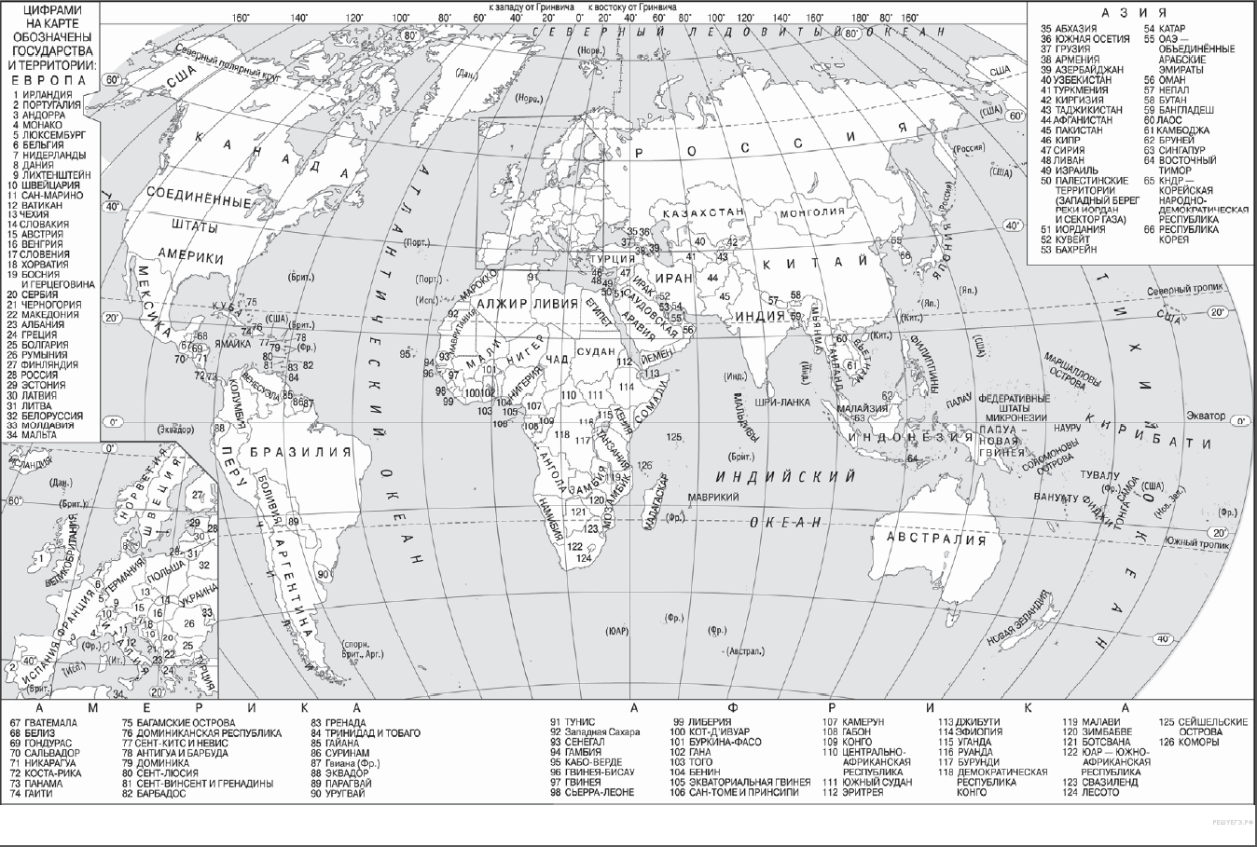 Задание 2На метеостанциях 1, 2 и 3 одновременно проводят измерения содержания водяного пара в 1 м3 воздуха и температуры воздуха. Полученные значения показаны в таблице. Расположите эти метеостанции в порядке повышения относительной влажности воздуха на них в момент измерения (от наиболее низкой к наиболее высокой).Запишите получившуюся последовательность цифр.Что такое относительная влажность воздуха…..Относительная влажность воздуха- отношение количества водяного пара, содержащегося в воздухе, к максимально возможному его содержанию при данной температуре, выраженное в процентах.Вам необходимо рассчитать относительную влажность воздуха на каждой станции. Для этого нужно знать максимально возможное содержание водяного пара в воздухе при данной температуре…… Рассмотрите таблицу (смотрим на колонку с температурой и p – это и есть максимально возможное содержание водяного пара в воздухе при данной температуре). 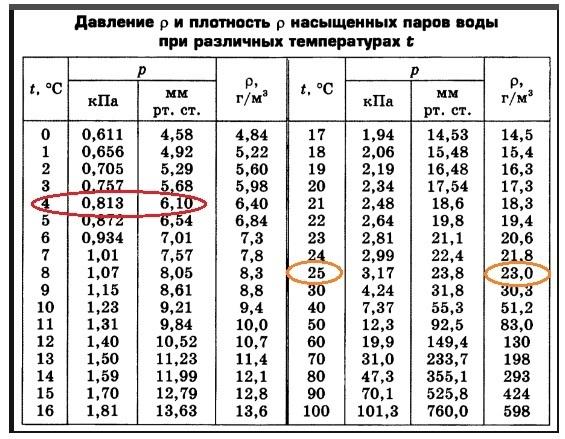 Вы находите относительную влажность для каждой станции и распределяешь их,  в порядке повышения относительной влажности воздуха на них в момент измерения. Чаще всего в таком задании уже дается максимально возможное содержание водяного пара в воздухе.Вот пример рушения подобной задачи: Температура воздуха равна +5 °С, содержание водяного пара в нем 6,1 г/м3. Какова относительная влажность данного воздуха, если максимально возможное содержание водяного пара при такой температуре составляет 6,8 г/м3? Полученный результат округлите до целого числа.Решаем методом пропорции:
6,8 - 100%
6,1 - х

6,1 х 100 : 6,8 = 89,7 округлим 90%. Ответ: 90 %Теперь вернемся к нашей задаче. Выполните по образцу.Задание 3Для выполнения этого задания откройте атлас 7 класса «Количество осадков. Южная Америка»На какой из территорий, обозначенных буквами на карте Южной Америки, среднегодовое количество атмосферных осадков наибольшее?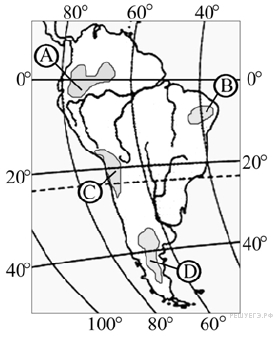 1) А2) B3) С4) DЗадание 4Расположите перечисленные параллели в порядке увеличения продолжительности светового дня 2 июля, начиная с параллели с наименьшей продолжительностью дня.1) 70º с.ш.2) 15º с.ш.3) 30º ю.ш.Напоминаю вам, что летом в северных широтах полярный день и продолжительность дня увеличивается при движении с юга на север (на севере продолжительность дня больше) !!! Зимой наоборот! Убедительная просьба повторить курс географии за 8,9,10 и 11 класс, а также номенклатуру.Я желаю удачи! Вы со всем справитесь! Я в вас верю!МетеостанцияСодержание водяногопара в 1 м3 воздуха, гt, °C112,722212,423312,024